27.05Latawiec – SPOSÓB IPotrzebne materiały: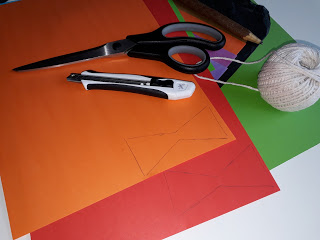 szablon, gładka bibuła folia samoprzylepna sznureknożyczki lub nożykklejSposób wykonania:Krok 1. Z żółtej kartki wycinamy dwa jednakowe szablony latawca. Krok 2. Na jeden z nich naklejamy białą, gładką bibułę, a na nią kwadraciki wycięte z również z gładkiej, ale kolorowej bibuły. Na to przyklejamy drugi szablon.Krok 3. Do górnej części latawca przyklejamy kawałek sznurka tworząc pętle i do dolnej również przyklejamy sznurek - to ogon latawca. Do ogona doklejamy kokardki wycięte z kolorowego papieru.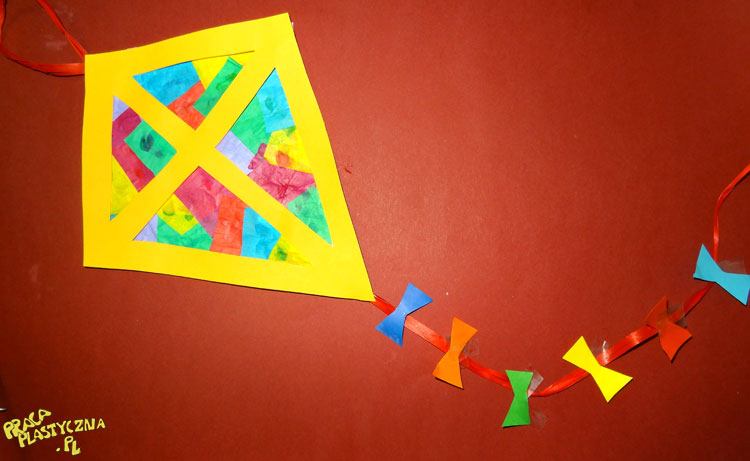 SPOSÓB IIPotrzebne materiały: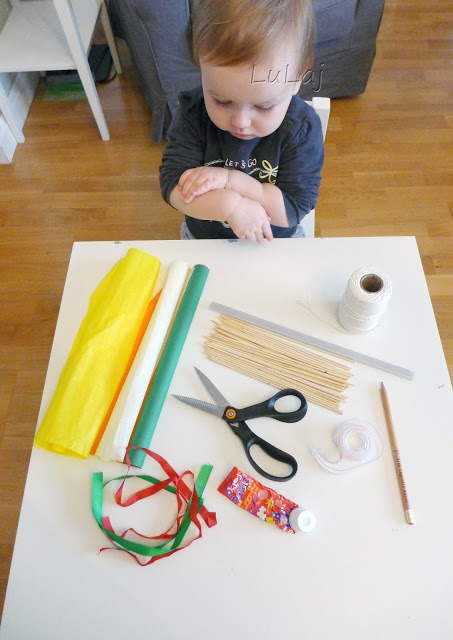 patyczki do szaszłykówcienki naturalny sznurekgładka bibuła dwa kolory wstążek (u nas czerwona i zielona)taśma klejąca, klej nożyczki, linijkaołówekSposób wykonania:Krok 1. Układamy szkielet latawca z patyczków na stoliku.
Pamiętajmy, że górna część szkieletu musi być krótsza od dolnej tak,  jak na zdjęciu.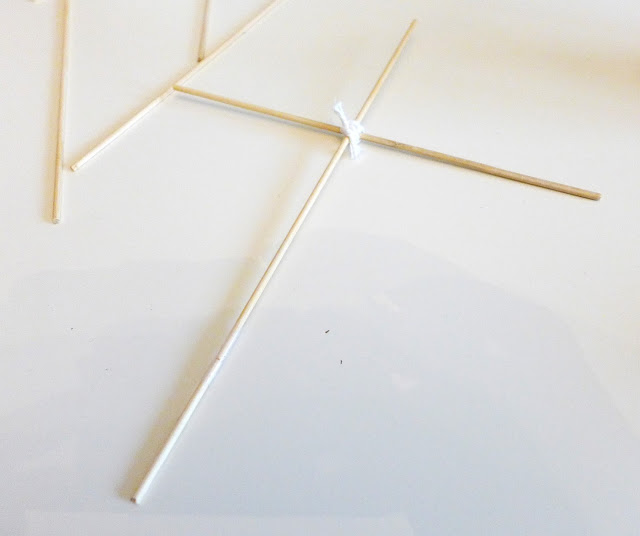 Żeby to zrobić musimy skrócić patyczki za pomocą ostrych nożyczek.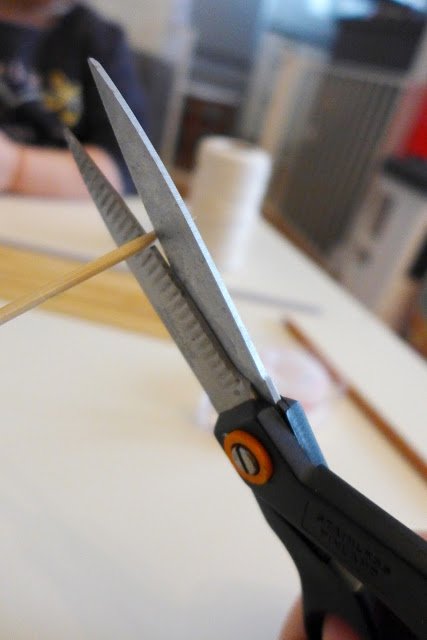 Krok 2. Z dwóch patyczków tworzymy kształt krzyża i związujemy po środku sznurkiem.
Sznurek ułatwi nam dopasowanie patyczków do szkieletu latawca.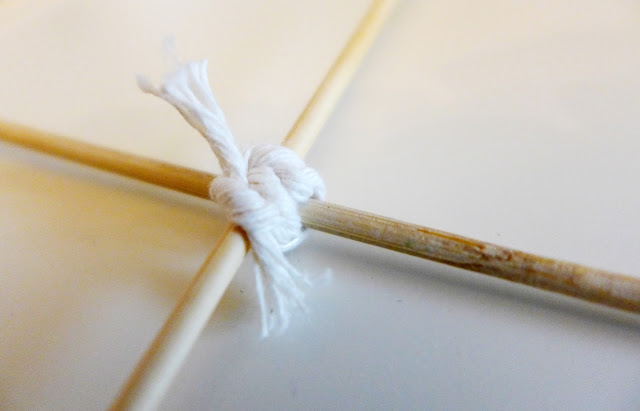 Krok 3. Kiedy już mamy dwa krótsze patyczki tej samej długości tworzymy z nich odwróconą literkę V i sklejamy dwa końce taśmą klejącą.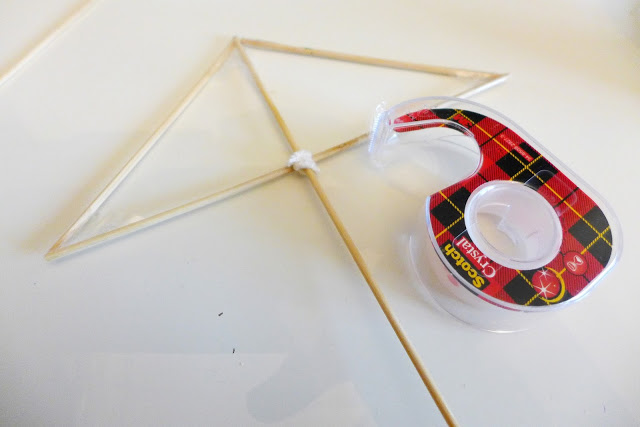 Krok 4. Następnie doklejamy dwa dłuższe patyki tworząc z nich literę V.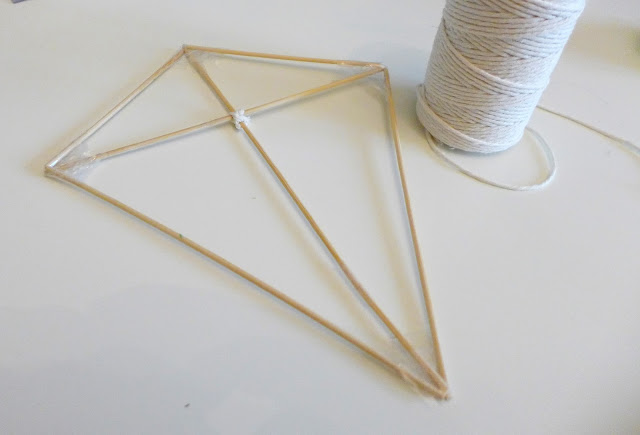 Krok 5. Mamy już kształt rombu. Teraz przyklejamy go do środka szkieletu.
Całość sklejamy taśmą klejącą metodą owijania, żeby powstała z tego stała konstrukcja.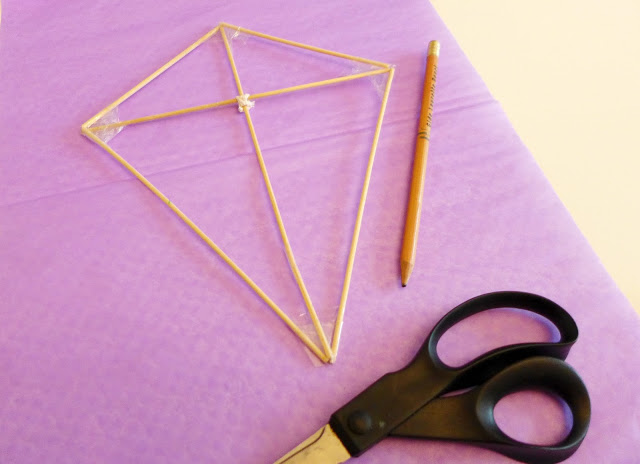 Krok 6. Rozkładamy na stoliku bibułę i przykładamy szkielet latawca.
Obrysowujemy kształt zostawiając zakładkę z każdej strony, by móc ją później podkleić do patyczków.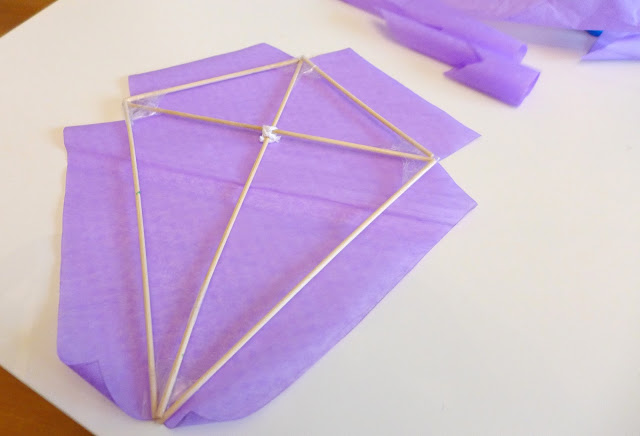 Krok 7. Sklejamy całość klejem, pamiętając, że latawiec musi mieć jedną stronę zakrytą, a drugą z widocznym szkieletem konstrukcji.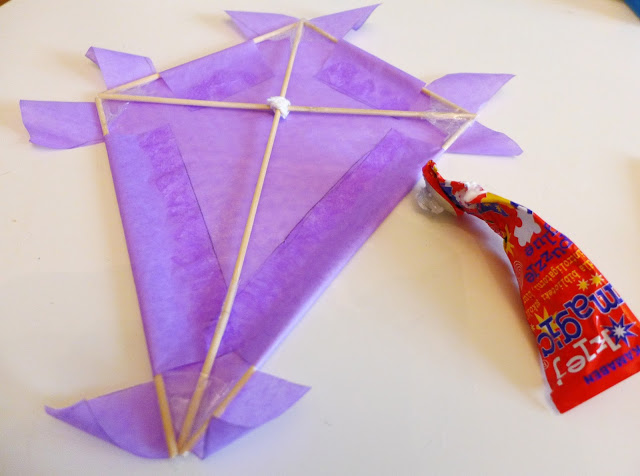 Krok 8. Na koniec przywiązujemy mocno sznurek do korpusu. Do górnej części sznurka przywiązujemy wstążki według uznania.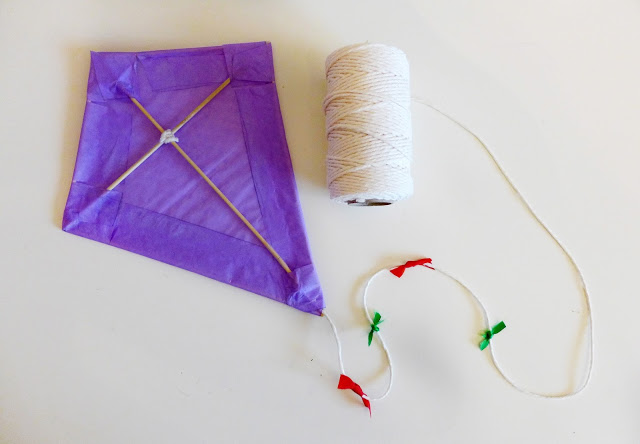 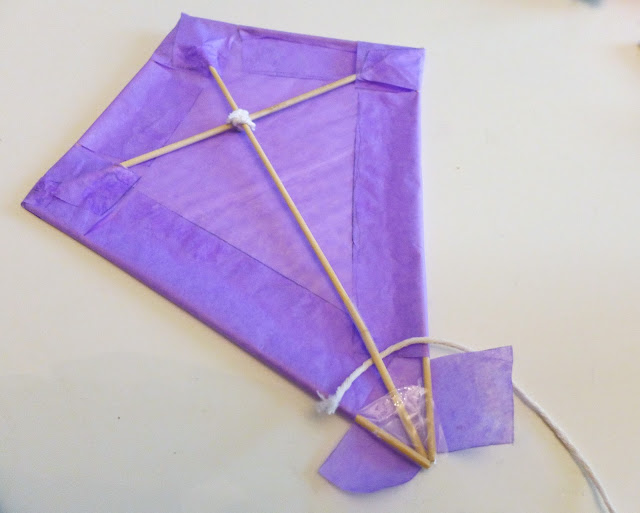 Efekt końcowy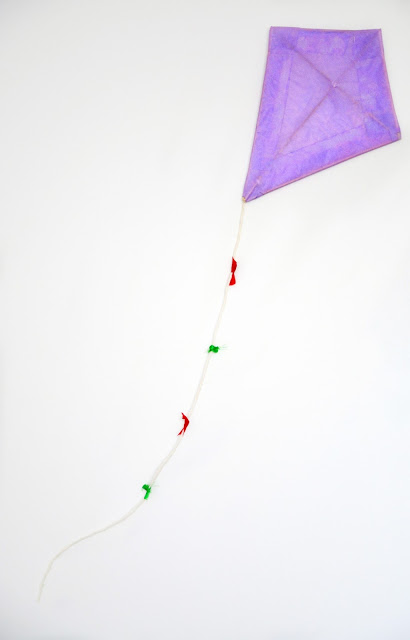 